  The Commonwealth of Massachusetts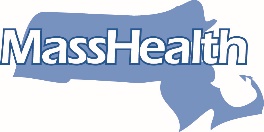 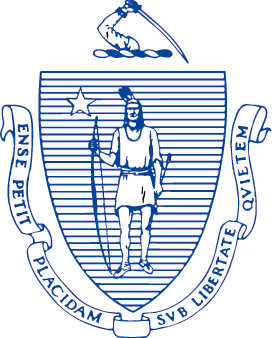 Executive Office of Health and Human ServicesOffice of Medicaid, Health Safety Net100 Hancock Street, 6th FloorQuincy, Massachusetts 02171May 7, 2020Billing claims for COVID-19 Services rendered to uninsuredDuring the COVID-19 public health emergency, COVID-19 testing and treatment services provided to an individual who is eligible for Health Safety Net (HSN) only and who does not have any coverage (including MassHealth Limited), should be billed to the federal portal (https://www.hrsa.gov/coviduninsuredclaim).COVID-19 testing and treatment services provided to an individual who is a MassHealth Limited patient, (HSN wrap), should be billed to MassHealth.  It has been identified that  providers have received denials regarding their MH Limited/HSN claims.  MassHealth has identified and reprocessed claims which inappropriately denied.If your facility has questions pertaining to COVID-19 billing or questions regarding MassHealth claim denials, please contact the MH Customer Service Center at (800) 841-2900 or ProviderSupport@mahealth.net